l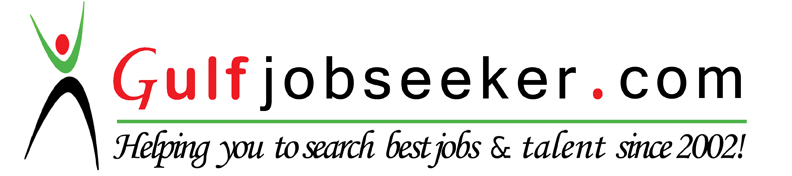 Contact HR Consultant for CV No: 341277E-mail: response@gulfjobseekers.comWebsite: http://www.gulfjobseeker.com/employer/cvdatabasepaid.php 9 years of experience in handling Paralegal & Corporate MattersOther experience:Corporate GovernanceComplianceContract Management & MonitoringAdministrationDocument ManagementOBJECTIVESTo take up responsible profile and apply acquired skills to achieve Organizational goalsProfessional work PortfolioDrafting various agreements. (lease, Contracts, etc)Incorporation of Companies and other related / Ancillary mattersDrafting Board Resolution, Prepare Agenda, Notice, Taking notes during and preparing Minutes of Board Meetings & AGM/EGMCompliance ManagementContract Management (Monitoring, Maintenance & Compliance)Paralegal Work / ResearchCompiling and maintaining current and accurate data Monitoring Company applications and follows-up as needed. Maintaining copies of, Applying & Query solving of state licenses, DEA certificates, malpractice coverage and any other required credentialing documentsConstantly updating and maintaining knowledge of current developments in Company law and other ancillary lawsSetting up and maintaining information bank as needed by other departments.Tracking licenses, certifications & expirations for all Contracts & Agreements; ensure timely renewals.Representing Company in Arbitration CasesHandling Compliances under Listing Agreement & Corporate GovernanceHandling Legal Due Diligence ProcessCo-ordinating with overseas Stake HoldersOther work experience Office Administration, Co-ordination with various Departments regarding Documents & its maintenance.Had worked with NGO for 3 years. Pro bono Paralegal work for NGOVery much aware about Dodd–Frank Act, Consumer Protection Act. Conversant with provisions of SOX (US – SEC) like 303A & 404 (TDRA), F-1, F-6 & F-20 Compliances.Career SkillsTeamworkStrong Work ValuesGood Interpretation skillsCommunication SkillsFast LearnerCompliance ManagementContract ManagementCorporate GovernanceDocument ManagementDraftingDue Diligence Registrations1    STERLING BIOTECH LIMITED (SBL)Tenure: 1st Feb, 2007 to 31st Jan, 2009Designation: Legal Executive (Secretarial & Paralegal) Place: Vadodara 2     AMAR CHITRA KATHA PRIVATE LIMITED (ACK)(Material Subsidiary of Future Group) Tenure: 14th Feb, 2009 to Feb, 2012 Designation: Asst. Manager Legal (Secretarial & Paralegal)Place: Mumbai 3     NEWTON GROUP (Newton)Tenure: March - 12, 2012 till 31st March, 15Designation: Manager Secretarial & Legal Compliances Place: Mumbai / Baroda4    CRYSTAL VOXX.Tenure: July – 01. 2015 till Nov 30, 2016Designation: Assist. Manager (Credentialing & Document Management)Place: Ahmedabad/USA (Indiana)Academic Qualification: Graduated with Bachelors in Commerce from M.S.University with 50% in 2005.Professional Education: Company Secretary Executive LevelComputer Proficiency: IT knowledge & understanding in corporate Environment from NIIT Good working knowledge of MS-Office Like to work with MS-WordInterested in working with and exploring new software 